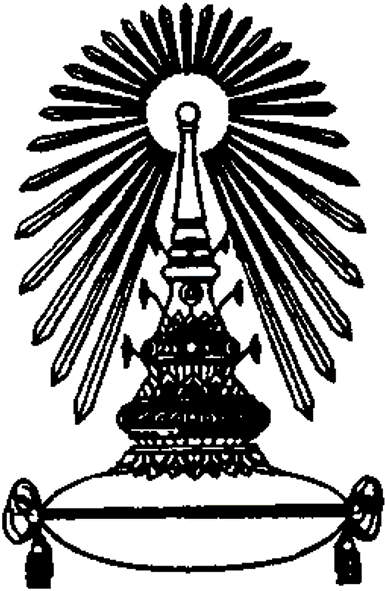                       บันทึกข้อความส่วนงาน สาขาวิชาดนตรีศึกษา ภาควิชาศิลปะ ดนตรีและนาฏศิลป์ศึกษา	โทร.82565 ต่อ 5601ที่  	วันที่       เรื่อง	  	เรียน		ด้วย/ตามที่	การนี้	จึงเรียนมาเพื่อโปรดพิจารณา/ทราบ/ดำเนินการ	(...............................................)	รองอธิการบดี/คณบดี/ผู้อำนวยการ